COLEGIO EMILIA RIQUELME 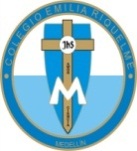 ACTIVIDAD RELIGIÓN Y ÉTICASEGUNDO PERIODO                                   NOMBRE: __________________________________________GRADO: 3°   En el cuaderno, por la parte de atrás del dibujo del segundo periodo, escribe los desempeños  que llevamos hasta este momento:ReligiónPlanteo propósitos personales para hacer de mi familia una comunidad de amor, y me comprometo a cumplirlos.Reconozco las características de una comunidad de amor, tomando como ejemplo el grupo de los primeros apóstoles.ÉticaAsumo práctica de buenos hábitos de higiene personal y en especial en este tiempo de emergencia sanitaria.Reconozco la importancia que tiene poner en práctica los valores de la cooperación y la comunicación para fomentar  relaciones armoniosas entre los seres humanos.TEMA: JESÚS FORMA UNA COMUNIDAD DE AMORObserva y escucha con atención el video que te hablara como Jesús que es la cabeza y nosotros formamos su cuerpo espiritual, somos también llamados desde el bautismo, a formar la comunidad de amor que Él inicio con los discípulos desde hace mucho tiempo. También nos dejó un representante que en este momento es el Papa Francisco que nos guía como buen pastor.https://www.youtube.com/watch?v=yikRLQoRgrYRealiza las actividades propuestas del libro páginas 66 y 67. La respuesta al punto 3 está en el video.Resuelve la sopa de letras en donde solo vas a subrayar los valores que debemos practicar para conservar una comunidad de amor unida y feliz. . 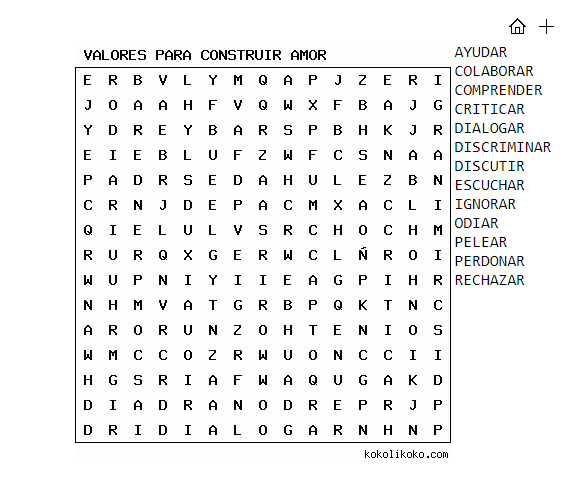 